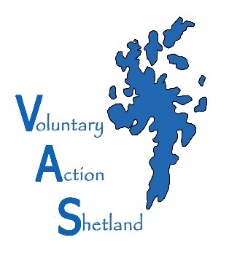 VOLUNTARY ACTION SHETLANDMarket House, 14 Market Street, Lerwick, Shetland, ZE1 0JP : 01595743900   : vas@shetland.org  : www.voluntaryactionshetland.comA Single Point of Access for Support and Advice for the Third/Voluntary SectorIf calling please ask for:  Ellen Hughson Finance OfficerDirect Dial:  01595 743903   Direct Email: ellen.hughson@shetland.orgMEMBERSHIP OF VOLUNTARY ACTION SHETLAND 2024/2025To become a member of Voluntary Action Shetland (VAS) please complete and return the form below and VAS will invoice for payment of membership via bank transfer (preferred payment option) or cheque.  Membership is from 1st April to 31st March inclusive.Here at Voluntary Action Shetland we take your privacy seriously.  We will only use your personal information to provide you with the regular information in respect of VAS services.  Please tick to confirm how you would like us to contact you:Post ☐          	 Email ☐       	Telephone ☐         	 From time to time we would like to contact you to provide information about VAS services in an email newsletter format. Please tick if you agree to us providing you with a copy of our newsletter.I agree ☐Membership Fees for 2024/2025 are as follows:-Membership Fees for 2024/2025 are as follows:-Please TickI am applying for an Organisation Representative Membership£35I am applying for an Individual Membership£15If you have selected an Organisation Representative Membership above please indicate what type of organisation you are:Please TickCharityCompanyUnincorporated OrganisationSCIOSocial EnterpriseOther: Please StateName/Organisation NameFor Organisation Representative  Membership please provide a contact name AddressPostcodeTelephoneE-mail